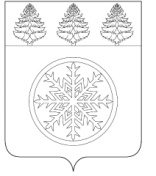 РОССИЙСКАЯ ФЕДЕРАЦИЯИРКУТСКАЯ ОБЛАСТЬАдминистрацияЗиминского городского муниципального образованияП О С Т А Н О В Л Е Н И Еот  23.11.2020 г.         Зима          № ___946____О проведении на территории Зиминского городского муниципального образования благотворительной акции «Подари ребенку праздник!»В целях оказания социальной поддержки детей в условиях текущей противоэпидемиологической ситуации на территории Зиминского городского муниципального образования, в связи с невозможностью проведения праздничных массовых предновогодних мероприятий, руководствуясь пунктом 34 части 1 статьи 16 Федерального закона от 06.10.2003 № 131-ФЗ «Об общих принципах организации местного самоуправления в Российской Федерации», Указом Губернатора Иркутской области от 12.10.2020 № 279-уг «О режиме функционирования повышенной готовности для территориальной подсистемы Иркутской области единой государственной системы предупреждения и ликвидации чрезвычайных ситуаций», письмом заместителя Председателя Правительства Иркутской области В.Ф. Вобликовой от 10.11.2020 № 02-40-8302/20, статьей 28 Устава Зиминского городского муниципального образования, администрация Зиминского городского муниципального образования П О С Т А Н О В Л Я Е Т:Провести на территории Зиминского городского муниципального образования с 25 ноября по 31 декабря 2020 года благотворительную акцию «Подари ребенку праздник!» (далее – благотворительная акция).Целью благотворительной акции определить обеспечение новогодними (сладкими) подарками детей в возрасте от 3 до 14 лет включительно, воспитываемых в зиминских многодетных семьях и семьях одиноких родителей, за исключением детей, обеспечиваемых мерами социальной поддержки органами социальной защиты, опеки и попечительства.Объявить сбор денежных средств на специальный счет администрации Зиминского городского муниципального образования. Собранные средства направить на приобретение новогодних (сладких) подарков для детей, указанных в пункте 2 настоящего постановления.Комитету по физической культуре, спорту и молодежной политике (Кузнецова М.П.):определить список детей, подлежащих обеспечению новогодними (сладкими) подарками в рамках благотворительной акции;обеспечить привлечение средств массовой информации для освещения проводимой благотворительной акции;организовать сбор денежных средств среди граждан, индивидуальных предпринимателей, юридических лиц города Зимы совместно с управлением экономической и инвестиционной политики администрации Зиминского городского муниципального образования (Степанова Л.В.);организовать приобретение новогодних (сладких) подарков в срок до 20.12.2020 года;организовать вручение новогодних (сладких) подарков детям категорий, указанных в пункте 2 настоящего постановления, в срок до 31.12.2020 года совместно с волонтерами города в рамках акции «#МЫВМЕСТЕ»;при проведении акции обеспечить соблюдение соответствующих противоэпидемиологических мероприятий.Итоги благотворительной акции опубликовать в общественно-политическом еженедельнике г. Зимы и Зиминского района «Новая Приокская правда» и разместить на официальном сайте администрации Зиминского городского муниципального образования в информационно-телекоммуникационной сети «Интернет».Настоящее постановление подлежит опубликованию в общественно-политическом еженедельнике г. Зимы и Зиминского района «Новая Приокская правда» и размещению на официальном сайте администрации Зиминского городского муниципального образования в информационно-телекоммуникационной сети «Интернет».Контроль исполнения настоящего постановления возложить на заместителя мэра городского округа по социальным вопросам.Мэр Зиминского городского  муниципального образования                                                                            А.Н. Коновалов